       ИНН 7452063376 КПП 745201001 ОГРН 1087452004628 офис: г. Челябинск, пр. Ленина, 87, корп. ЗБ, к. 714 |1«р://политех-центр.рф e-mail: pt-center@mail.ru почт, адрес: 454080, г. Челябинск, а/я 12330 тел.: (351) 267-91-35, факс: (351) 267-93-69от 27.04.2015 г. № на №	* отГлаве Полетаевского сельскогопоселенияЮ.М. БирюковуУВЕДОМЛЕНИЕ о начале разработки схемы теплоснабжения Полетаевского сельского поселенияВ соответствйй с Федеральным законом от 27.07.2010г. №190-ФЗ «О теплоснабжении», постановлением Правительства Российской Федерации от 22.02.2012г. №154 «О требованиях к схемам теплоснабжения, порядку их разработки и утверждения», ООО ИВК «Политех-Центр» уведомляет о начале работ по разработке схемы теплоснабжения Полетаевского сельского поселения с 27.04.2015г.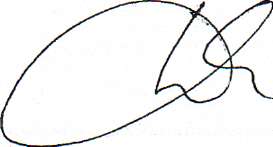 Д.В. ШумиловГенеральный директорТел: 8 963 085 3002